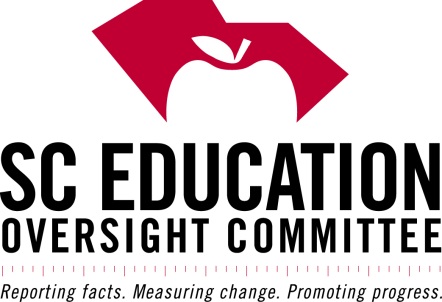 Key Staff for Budget HearingEOC Staff:Melanie BartonExecutive DirectorBunnie WardDirector of Policy Development and Evaluation 
Members of the EOC:Neil RobinsonBusiness Appointee
President Pro Tempore SenateDr. Bob CouchEducator AppointeeSpeaker of the HouseDr. Bob CouchEducation AppointeeSpeaker of the HouseFTEs(2017-18 and 2018-19)Authorized		10.00Filled 		  7.00Fiscal Year 2017-18 Carry Forward InformationEOC is not requesting any increase in the agency’s budget for Fiscal Year 2019-20.Funding SourcesFY 2017-18 ActualState Funds:EIA1,793,242General FundLotteryFeesFederal Funds (specify): Other Sources:GrantContributionsNon-Profit (Foundation, etc.)Other (specify): Transfers12,144,906Carry Forward from Prior Year303,204TOTAL:$14,241,352ExpendituresFY 2017-18 ActualPersonal Service565,743Contractual Services622,161Supplies & Materials24,378Fixed Charges30,939Travel30,105EquipmentEmployer Contributions169,531Allocations to Districts/Schools/Agencies/Entities12,266,953Other: TransfersBalance Remaining531,542TOTAL:$14,241,352